T.CÇATALCA KAYMAKAMLIĞIÇATALCA ÇANAKÇA İLKOKULU  MÜDÜRLÜĞÜ2019-2023 STRATEJİK PLANI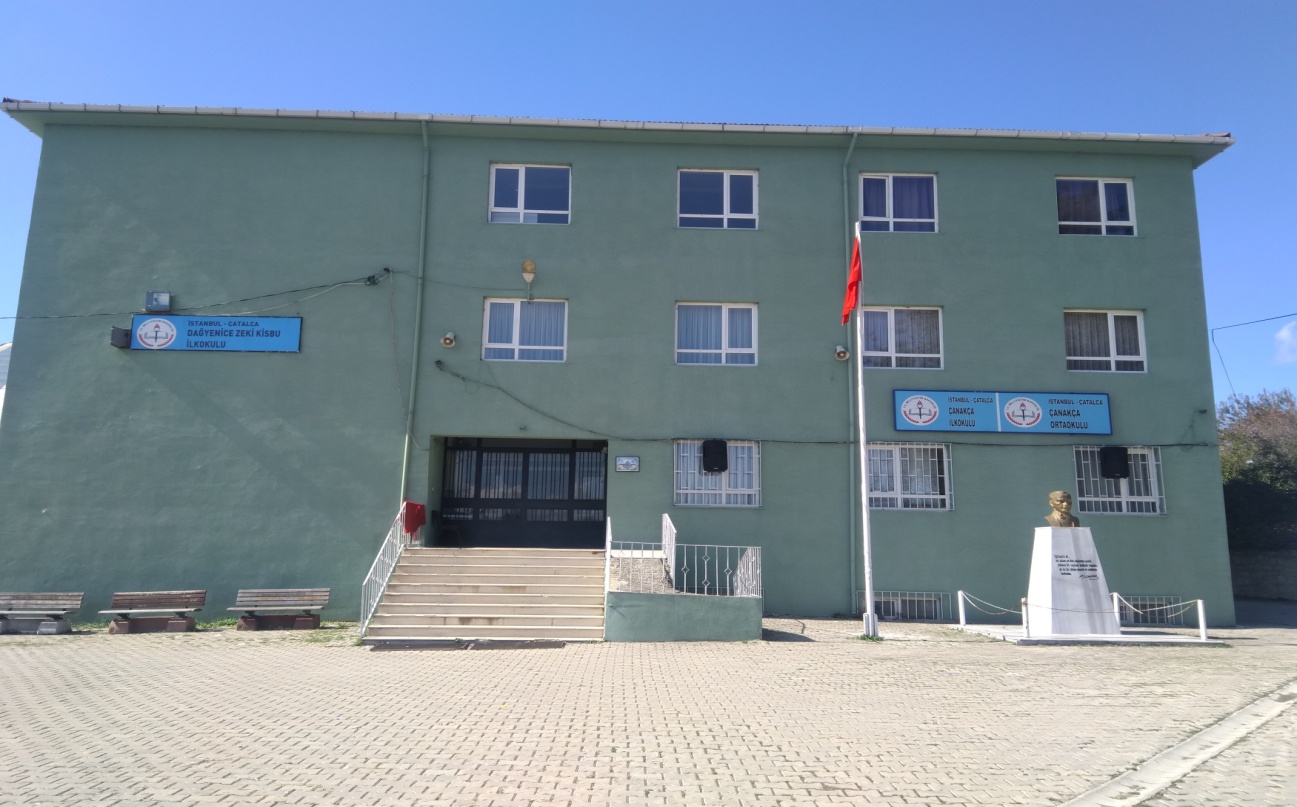 2019-2023STRATEJİK PLANIARALIK 2019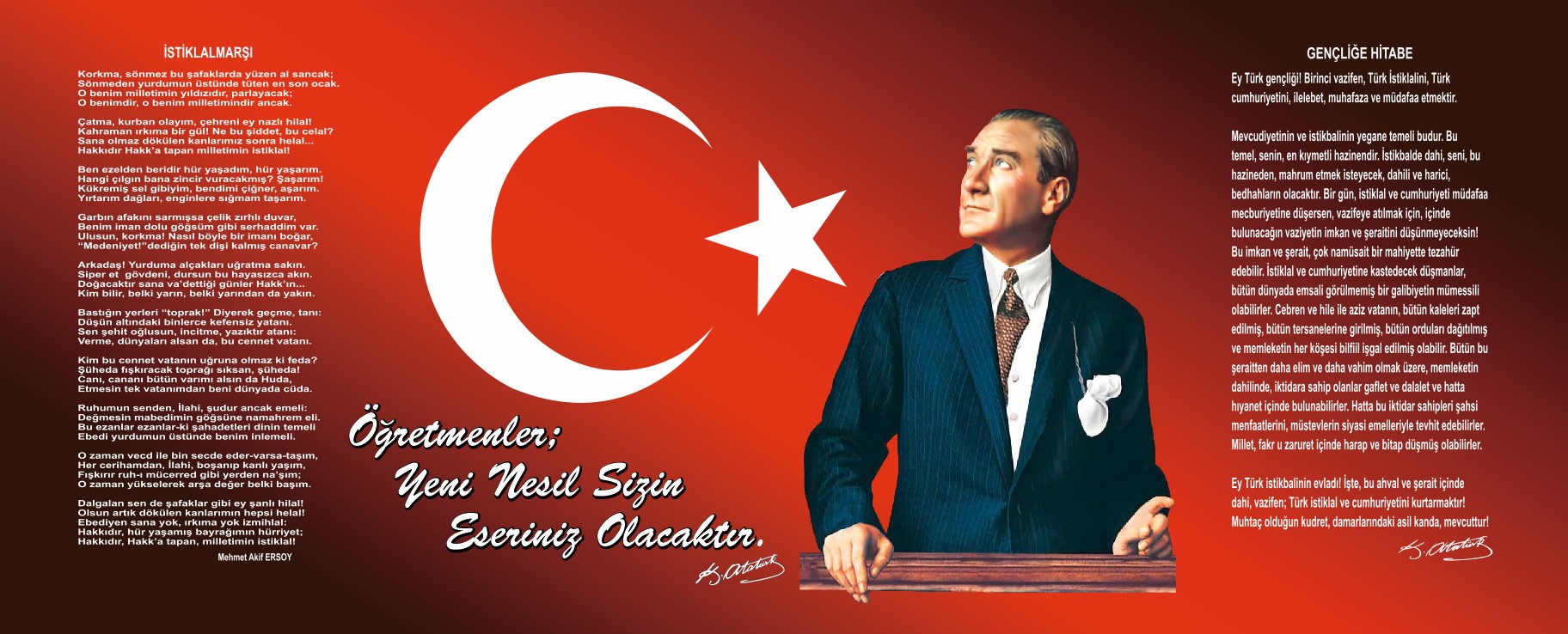              En son yapılan okul binamız  1997 yılında yapılıp Çanakça İlköğretim Okulu olarak bulunduğu yerde tek eğitim öğretim kurumu olarak faaliyet göstermiştir.2013-2014 eğitim öğretim yılından itibaren ilkokul ve ortaokul olarak yine aynı binada eğitim öğretime devam edilmiştir. 2019 yılı Ağustos ayı sonu itibariyle İstanbul Valiliği’nin kararıyla İSMEP kapsamında yıkılmış olup okulumuz üç km uzaklıktaki Dağyenice Zeki Kisbu İlkokulu’na taşınmıştır.Çanakça Mahallesi’ndeki eski okul arsasının olduğu yere yeni okul binası yapılıncaya kadar Dağyenice Zeki Kisbu İlkokulu’na öğrenciler taşınarak eğitim öğretim burada devam edecektir.Okulumuz öğrencilerinin tamamı Çanakça Mahallesi’nin öğrencileridir.Okulumuz Dağyenice Mahallesi’ndeki okulda fiziki eksiklikleri tamamlamaya çalışarak eğitim öğretimin en iyisini öğrencilerimize vermek için çalışmaktadır.Çanakça İlkokulu’nda eğitim içeri giriş zilinden personelin eğitimine, tuvaletlerin ve okul hijyenine, veli görüşmelerine sınıf düzeninden bahçenin temizliğine kadar her şey, Dağyenice Zeki Kisbu İlkokulu’nun binasında her türlü en kaliteli şekilde planlanmaya çalışılmaktadır.                Çanakça İlkokulu Stratejik Planı (2019-2023)’de belirtilen amaç ve hedeflere ulaşmamızın okulumuzun gelişme ve kurumsallaşma süreçlerine önemli katkılar sağlayacağına inanmaktayız.            Planın hazırlanmasında emeği geçen Strateji Yönetim Ekibi’ne ve uygulanmasında yardımı olacak İlçe Milli Eğitim Müdürlüğü ilgili birim sorumlusuna başta olmak üzere tüm kurum ve kuruluşlara, öğretmen, öğrenci, veli ve tüm paydaşlarımıza teşekkür ederim. Bu yöndeki çabalarının başarıyla sürmesini diliyorum.									                                                    Gökhan DEĞİRMENCİ								                                                                       Okul MüdürüİçindekilerSunuş	3İçindekiler	4BÖLÜM I: GİRİŞ ve PLAN HAZIRLIK SÜRECİ	5BÖLÜM II: DURUM ANALİZİ	6Okulun Kısa Tanıtımı 	6Okulun Mevcut Durumu: Temel İstatistikler	7PAYDAŞ ANALİZİ	12GZFT (Güçlü, Zayıf, Fırsat, Tehdit) Analizi	14Gelişim ve Sorun Alanları	16BÖLÜM III: MİSYON, VİZYON VE TEMEL DEĞERLER	19MİSYONUMUZ 	19VİZYONUMUZ 	19TEMEL DEĞERLERİMİZ 	19BÖLÜM IV: AMAÇ, HEDEF VE EYLEMLER	21TEMA I: EĞİTİM VE ÖĞRETİME ERİŞİM	21TEMA II: EĞİTİM VE ÖĞRETİMDE KALİTENİN ARTIRILMASI	24TEMA III: KURUMSAL KAPASİTE	28V. BÖLÜM: MALİYETLENDİRME	32BÖLÜM I: GİRİŞ ve PLAN HAZIRLIK SÜRECİ2019-2023 dönemi stratejik plan hazırlanması süreci Üst Kurul ve Stratejik Plan Ekibinin oluşturulması ile başlamıştır. Ekip tarafından oluşturulan çalışma takvimi kapsamında ilk aşamada durum analizi çalışmaları yapılmış ve durum analizi aşamasında paydaşlarımızın plan sürecine aktif katılımını sağlamak üzere paydaş anketi, toplantı ve görüşmeler yapılmıştır. Durum analizinin ardından geleceğe yönelim bölümüne geçilerek okulumuzun amaç, hedef, gösterge ve eylemleri belirlenmiştir. Çalışmaları yürüten ekip ve kurul bilgileri altta verilmiştir.STRATEJİK PLAN ÜST KURULUBÖLÜM II: DURUM ANALİZİOkulun Kısa TanıtımıTARİHSEL GELİŞİM     	Çanakça yıkım kararı gereği yıkılan eski bina ve okul bahçe büyüklüğü, yaklaşık 2000 metrekarelik bir alan üzerindedir. 2020 yılında yeni okul binası yapım çalışmalarına başlanacağı planlanmaktadır. Yeni okul binasının 16 derslik olarak planlanacağı ve içerisinde BT labaratuarı,çok amaçlı salon, Fen labaratuarı vb bölümlerin yapılacağı bilinmektedir. (www.canakcailkokulu.meb.k12.tr) 1931 yılında Çanakça köyüne ilk defa okul açılmış, 1960 yılında iki katlı 6 derslikli bir okul binası yapılmıştır.1977 yılında 2 derslikli ek bina yapılmıştır. 1997-1998 yılında 12 derslikli bir okul binası yapılmıştır. 2019 Ağustos ayı sonu itibariyle İSMEP kapsamında okul bahçesindeki üç binanın tamamı yıkılmış olup okulumuz Dağyenice Zeki Kisbu İlkokulu’na taşınmıştır. Okulumuzda 1 Müdür 1 Müdür Yardımcısı , 1 Okulöncesi Öğretmeni, 4 Sınıf Öğretmeni, 2 İŞKUR hizmetli görev yapmaktadır.Okulumuz kendi bahçesine yeni okul binası yapılıncaya kadar Dağyenice Zeki Kisbu İlkokulu’nda eğitim öğretime devam edecektir.  	Çanakça İlkokulu normal eğitim vermektedir. Okulumuz da dersler 8:40 da başlar,14:20 de sona erer. 	Okulumuzun finansman kaynaklarında Okul Aile Birliği gelirleri,velilerden alınan bağışlar, hayırsever kişilerin yardımları yer almaktadır. Okul içinde olumlu bir kurum kültürü mevcut olup okulda veli-çevre-okul işbirliği iyi düzeydedir.	Çanakça İlkokulu  öğrencileri Dağyenice Zeki Kisbu İlkokulu’nda (taşımalı eğitim) eğitime devam etmesine rağmen, bulunduğu okulu kendi evi gibi görerek her yönüyle başarılı bir okul olma yönünde sağlam adımlarla ilerlemektedir.ÇANAKÇA İLKOKULU/ORTAOKULU 2018-2019ÖĞRETİM YILI  BAŞARILARIMIZOkulun Mevcut Durumu: Temel İstatistiklerOkul KünyesiOkulumuzun temel girdilerine ilişkin bilgiler altta yer alan okul künyesine ilişkin tabloda yer almaktadır.Temel Bilgiler Tablosu- Okul Künyesi Çalışan BilgileriOkulumuzun çalışanlarına ilişkin bilgiler altta yer alan tabloda belirtilmiştir.Çalışan Bilgileri TablosuOkulumuz Bina ve Alanları	Okulumuzun binası ile açık ve kapalı alanlarına ilişkin temel bilgiler altta yer almaktadır.Okul Yerleşkesine İlişkin Bilgiler Sınıf ve Öğrenci BilgileriOkulumuzda yer alan sınıfların öğrenci sayıları alttaki tabloda verilmiştir.Donanım ve Teknolojik KaynaklarımızTeknolojik kaynaklar başta olmak üzere okulumuzda bulunan çalışır durumdaki donanım malzemesine ilişkin bilgiye alttaki tabloda yer verilmiştir.Teknolojik Kaynaklar TablosuGelir ve Gider BilgisiOkulumuzun genel bütçe ödenekleri, okul aile birliği gelirleri ve diğer katkılar da dâhil olmak üzere gelir ve giderlerine ilişkin son iki yıl gerçekleşme bilgileri alttaki tabloda verilmiştir.PAYDAŞ ANALİZİKurumumuzun temel paydaşları öğrenci, veli ve öğretmen olmakla birlikte eğitimin dışsal etkisi nedeniyle okul çevresinde etkileşim içinde olunan geniş bir paydaş kitlesi bulunmaktadır. Paydaşlarımızın görüşleri anket, toplantı, dilek ve istek kutuları, elektronik ortamda iletilen önerilerde dâhil olmak üzere çeşitli yöntemlerle sürekli olarak alınmaktadır.Paydaş anketlerine ilişkin ortaya çıkan temel sonuçlara altta yer verilmiştir: Öğrenci Anketi Sonuçları:Okulumuzun genel değerlendirilmesi öğrenci anket sonuçlarına göre 4 puan ve üzeri puanlanmış olduğu gözlenmiştir. Öğrencilerimizin genel olarak değerlendirmeye bakışları olumlu sonuçlanmıştır.Öğretmen Anketi Sonuçları:Okulumuzun genel değerlendirilmesi öğretmen anket sonuçlarına göre 4 puan ve üzeri puanlanmış olduğu gözlenmiştir. Öğretmenlerin genel olarak değerlendirmeye bakışları olumlu yönde sonuçlanmıştır.Veli Anketi Sonuçları:Okulumuzun genel değerlendirilmesi veli anket sonuçlarına göre 4 puana yakın puanlanmış olduğu gözlenmiştir. Velilerin genel olarak değerlendirmeye bakışları olumlu sonuçlanmıştır.GZFT (Güçlü, Zayıf, Fırsat, Tehdit) Analizi Okulumuzun temel istatistiklerinde verilen okul künyesi, çalışan bilgileri, bina bilgileri, teknolojik kaynak bilgileri ve gelir gider bilgileri ile paydaş anketleri sonucunda ortaya çıkan sorun ve gelişime açık alanlar iç ve dış faktör olarak değerlendirilerek GZFT tablosunda belirtilmiştir. Dolayısıyla olguyu belirten istatistikler ile algıyı ölçen anketlerden çıkan sonuçlar tek bir analizde birleştirilmiştir.Kurumun güçlü ve zayıf yönleri donanım, malzeme, çalışan, iş yapma becerisi, kurumsal iletişim gibi çok çeşitli alanlarda kendisinden kaynaklı olan güçlülükleri ve zayıflıkları ifade etmektedir ve ayrımda temel olarak okul müdürü/müdürlüğü kapsamından bakılarak iç faktör ve dış faktör ayrımı yapılmıştır. İç Faktörler Güçlü YönlerZayıf YönlerDış Faktörler FırsatlarTehditler Gelişim ve Sorun AlanlarıGelişim ve sorun alanları analizi ile GZFT analizi sonucunda ortaya çıkan sonuçların planın geleceğe yönelim bölümü ile ilişkilendirilmesi ve buradan hareketle hedef, gösterge ve eylemlerin belirlenmesi sağlanmaktadır. Gelişim ve sorun alanları ayrımında eğitim ve öğretim faaliyetlerine ilişkin üç temel tema olan Eğitime Erişim, Eğitimde Kalite ve kurumsal Kapasite kullanılmıştır. Eğitime erişim, öğrencinin eğitim faaliyetine erişmesi ve tamamlamasına ilişkin süreçleri; Eğitimde kalite, öğrencinin akademik başarısı, sosyal ve bilişsel gelişimi ve istihdamı da dâhil olmak üzere eğitim ve öğretim sürecinin hayata hazırlama evresini; Kurumsal kapasite ise kurumsal yapı, kurum kültürü, donanım, bina gibi eğitim ve öğretim sürecine destek mahiyetinde olan kapasiteyi belirtmektedir.BÖLÜM III: MİSYON, VİZYON VE TEMEL DEĞERLEROkul Müdürlüğümüzün Misyon, vizyon, temel ilke ve değerlerinin oluşturulması kapsamında öğretmenlerimiz, öğrencilerimiz, velilerimiz, çalışanlarımız ve diğer paydaşlarımızdan alınan görüşler, sonucunda stratejik plan hazırlama ekibi tarafından oluşturulan Misyon, Vizyon, Temel Değerler; Okulumuz üst kurulana sunulmuş ve üst kurul tarafından onaylanmıştır.MİSYONUMUZ İnsana değer veren, yeniliklere ve değişimlere açık, sürekli gelişim içinde sevgi, saygı ve hoşgörü ortamında, çağın gerektirdiği eğitim ve öğretim araçlarını kullanarak;Öğrencilerimizi, çağdaş, bilgili, görgülü ve insana değer veren bireyler olarak hayata ve bir üst öğrenime(ortaokula) hazırlamaktır.VİZYONUMUZ Öğrencilerimizi iyi bir gelecek için;-İlgi, kabiliyet ve yetenekleri doğrultusunda,-Çağımızın geçerli meslek dallarında,-En ileri teknoloji araçlarını kullanarak,-En son ve doğru bilgiler kazandırarak, Hayata hazırlamak ve en üst düzeyde eğitim almaya yönlendirmekTEMEL DEĞERLERİMİZ 1.Atatürk ilke ve inkılapları temel değerlerimizdir.2.Çalışanlarımız, öğrencilerimiz ve velilerimiz ile açık iletişim ve empati kurarız.3.Başarının takım çalışması sonucunda gerçekleştiğine inanırız.4.Okuldaki tüm süreçlere okul toplumunun katılımını esas alırız.5.Çalışanların kendini güvende hissetmesini, işbirliğine dayalı çalışılmasını ve kendini sürekli geliştirmesini destekleriz.6.Eğitim öğretim hizmetlerinde öğrenciyi merkeze alırız.7.Öğrenci başarısını ve mutluluğunu temel alarak kaliteli eğitimden ödün vermeyiz.8.Sosyal, kültürel ve sportif faaliyetlerde bulunmak isteyenleri destekleriz.9.Öğrencilerimizi kendisiyle ve toplumla barışık, sorumluluklarının bilincinde bireyler olarak yetiştiririz.BÖLÜM IV: AMAÇ, HEDEF VE EYLEMLERTEMA I: EĞİTİM VE ÖĞRETİME ERİŞİMStratejik Amaç 1:  Kayıt bölgemizde yer alan bütün ilkokul kademesindeki öğrencilerin okullaşma oranlarını artıran, uyum ve devamsızlık sorunlarını gideren, onlara katılım ve tamamlama imkânı sunan etkin bir eğitim ve öğretime erişim süreci hâkim kılınacaktır.Stratejik Hedef 1.1:  Kayıt bölgemizde yer alan ilkokul kademesindeki öğrencilerin okullaşma oranları artırılacak, uyum ve devamsızlık sorunları giderilecektir.Performans Göstergeleri EylemlerTEMA II: EĞİTİM VE ÖĞRETİMDE KALİTENİN ARTIRILMASIStratejik Amaç 2:    Öğrencilerimizin gelişen dünyaya uyum sağlayacak şekilde bilişsel, duyuşsal ve fiziksel bakımdan donanımlı bireyler olabilmesi için eğitim ve öğretimde kalite artırılacaktır.Stratejik Hedef 2.1:   Öğrenme kazanımlarını takip eden ve başta veli, okul ve öğrencilerimizin yakın çevresi olmak üzere tüm paydaşları sürece dâhil eden bir yönetim anlayışı ile öğrencilerimizin akademik başarıları artırılacaktır.Performans GöstergeleriEylemlerStratejik Hedef 2.2:  Öğrencilerimizin bilimsel, kültürel, sanatsal, sportif ve toplum hizmeti alanlarında etkinliklere katılımı artırılacak, yetenek ve becerileri geliştirilecektir. Performans GöstergeleriEylemlerTEMA III: KURUMSAL KAPASİTEStratejik Amaç 3: Okulumuzun beşeri, mali, fiziki ve teknolojik unsurları ile yönetim ve organizasyonu, eğitim ve öğretimin niteliğini ve eğitime erişimi yükseltecek biçimde geliştirilecektir.Stratejik Hedef 3.1: Okulumuz personelinin mesleki yeterlilikleri ile iş doyumu ve motivasyonları artırılacaktır.Performans GöstergeleriEylemlerStratejik Hedef 3.2: Okulumuzun mali ve fiziksel altyapısı eğitim ve öğretim faaliyetlerinden beklenen sonuçların elde edilmesini sağlayacak biçimde sürdürülebilirlik ve verimlilik esasına göre geliştirilecektir.Performans göstergeleriEylemlerStratejik Hedef 3.3: Okulumuzun yönetsel süreçleri, etkin bir izleme ve değerlendirme sistemiyle desteklenen, katılımcı, şeffaf ve hesap verebilir biçimde geliştirilecektir.Performans göstergeleriEylemlerV. BÖLÜM: MALİYETLENDİRME2019-2023 Stratejik Planı Faaliyet/Proje Maliyetlendirme TablosuVI. BÖLÜM: İZLEME VE DEĞERLENDİRMEOkulumuz Stratejik Planı izleme ve değerlendirme çalışmalarında 5 yıllık Stratejik Planın izlenmesi ve 1 yıllık gelişim planının izlenmesi olarak ikili bir ayrıma gidilecektir. Stratejik planın izlenmesinde 6 aylık dönemlerde izleme yapılacak denetim birimleri, il ve ilçe millî eğitim müdürlüğü ve Bakanlık denetim ve kontrollerine hazır halde tutulacaktır.Yıllık planın uygulanmasında yürütme ekipleri ve eylem sorumlularıyla aylık ilerleme toplantıları yapılacaktır. Toplantıda bir önceki ayda yapılanlar ve bir sonraki ayda yapılacaklar görüşülüp karara bağlanacaktır.Üst Kurul BilgileriÜst Kurul BilgileriEkip BilgileriEkip BilgileriAdı SoyadıUnvanıAdı SoyadıUnvanıGÖKHAN DEĞİRMENCİOKUL MÜDÜRÜAHMET DEMİRELMÜDÜR YARDIMCISIAHMET DEMİRELMÜDÜR YARDIMCISIPINAR DEĞİRMENCİ1-A SINIF ÖĞRETMENİPINAR DEĞİRMENCİ1-A SINIF ÖĞRETMENİSEVİL POLAT3-A SINIF ÖĞRETMENİSEVİL POLAT3-A SINIF ÖĞRETMENİÖZGE ASLAN3-A SINIF ÖĞRETMENİDİLBER YAVAŞOKUL AİLE BİRLİĞİ BAŞKANIYETKİN ASLANHAN4-A SINIF ÖĞRETMENİDİLBER YAVAŞOKUL AİLE BİRLİĞİ BAŞKANISıraYarışmacı veya Takımın AdıYarışmanın KonusuKategorisiDerecesi1Zeynep ARACIKitap Okuma Etkinliği Yarışma SınavıOrtaokullar arası İlçe Üçüncüsü2Nevanur KASAPÇanakkale Savaşları Resim YarışmasıOrtaokullar arasıİlçe İkincisi3İbrahim Güray KASAPÇanakkale Savaşları Kompozisyon YarışmasıOrtaokullar arasıİlçe Birincisi4Merve KARAKAŞÇanakkale Savaşları Şiir YarışmasıOrtaokullar arasıİlçe İkincisi5Merve KARAKAŞİstiklal Marşı’nı Okuma YarışmasıOrtaokullar arasıİlçe Birincisi6İlkokul 2. SınıflarFiziksel Etkinlik ve Oyun Yarışmalarıİlkokullar arasıİlçe İkincisi7İlkokul 3. SınıflarFiziksel Etkinlik ve Oyun Yarışmalarıİlkokullar arasıİlçe İkincisi8Ortaokul Küçükler (2006-2007 Karma) DoğumlularYakan Top Oyunu YarışmalarıOrtaokullar arasıİlçe Birincisi9Ortaokul Yıldızlar (2005-2006 Karma) DoğumlularYakan Top Oyunu YarışmalarıOrtaokullar arasıİlçe Birincisi10İzzet DEMİR23 Nisan Ulusal Egemenlik ve Çocuk Bayramı YarışmalarıOrtaokullar arası İlçe Üçüncüsü11Ortaokul Yıldızlar (Takım)Satranç TurnuvasıOrtaokullar arasıİlçe İkincisi12Ortaokul Küçükler (Takım)Satranç TurnuvasıOrtaokullar arasıİlçe Üçüncüsü13Sudenaz MENEKŞE (2005 doğumlular KIZ 100 metre)Atletizm YarışmalarıOrtaokullar arasıİlçe İkincisi14Zeynep ARACI (2007 doğumlular KIZ 100 metre)Atletizm YarışmalarıOrtaokullar arasıİlçe İkincisi15Bulut METİN (Küçük Erkekler Kros YarışmalarıAtletizm YarışmalarıOrtaokullar arasıİlçe Birincisi16YILDIZ KIZLAR 4x100 metre BAYRAK KOŞUSUAtletizm YarışmalarıOrtaokullar arasıİlçe Üçüncüsü17KÜÇÜK KIZLAR 4x100 metre BAYRAK KOŞUSUAtletizm YarışmalarıOrtaokullar arasıİlçe Birincisi2019-2020 EĞİTİM ÖĞRETİM YILIBAŞARILARIMIZ129 Ekim Cumhuriyet Bayramı Yarışmalarıİlkokullar Resim Yarışmasıİlkokullar Arasıİlçe Birincisi224 Kasım Öğretmenler Günü Yarışmalarıİlkokullar Resim Yarışmasıİlkokullar Arasıİlçe İkincisiİli: İstanbulİli: İstanbulİli: İstanbulİli: İstanbulİlçesi:Çatalcaİlçesi:Çatalcaİlçesi:Çatalcaİlçesi:ÇatalcaAdres: Dağyenice Mah. Karacaköy Cad.No 455/1 ÇatalcaDağyenice Mah. Karacaköy Cad.No 455/1 ÇatalcaDağyenice Mah. Karacaköy Cad.No 455/1 ÇatalcaCoğrafi Konum (link):Coğrafi Konum (link):google.com/maps/place/Zeki+Kisbu+İlkokulu/@41.334651,28.457452,13google.com/maps/place/Zeki+Kisbu+İlkokulu/@41.334651,28.457452,13Telefon Numarası: 0 212 794 75 710 212 794 75 710 212 794 75 71Faks Numarası:Faks Numarası:e- Posta Adresi:732825@meb.k12.tr732825@meb.k12.tr732825@meb.k12.trWeb sayfası adresi:Web sayfası adresi:  http://canakcaortaokulu.meb.k12.tr  http://canakcaortaokulu.meb.k12.trKurum Kodu:732825732825732825Öğretim Şekli:Öğretim Şekli: (Tam Gün) (Tam Gün)Okulun Hizmete Giriş Tarihi : 2013Okulun Hizmete Giriş Tarihi : 2013Okulun Hizmete Giriş Tarihi : 2013Okulun Hizmete Giriş Tarihi : 2013Toplam Çalışan SayısıToplam Çalışan Sayısı99Öğrenci Sayısı:KızDağyenice Mah. Karacaköy Cad.No 455/1 ÇatalcaDağyenice Mah. Karacaköy Cad.No 455/1 ÇatalcaKadın55Öğrenci Sayısı:Erkek0 212 794 75 710 212 794 75 71Erkek22Öğrenci Sayısı:Toplam732825@meb.k12.tr732825@meb.k12.trToplam77Derslik Başına Düşen Öğrenci SayısıDerslik Başına Düşen Öğrenci SayısıDerslik Başına Düşen Öğrenci Sayısı:23Şube Başına Düşen Öğrenci SayısıŞube Başına Düşen Öğrenci SayısıŞube Başına Düşen Öğrenci Sayısı:23Öğretmen Başına Düşen Öğrenci SayısıÖğretmen Başına Düşen Öğrenci SayısıÖğretmen Başına Düşen Öğrenci Sayısı:17Şube Başına 30’dan Fazla Öğrencisi Olan Şube SayısıŞube Başına 30’dan Fazla Öğrencisi Olan Şube SayısıŞube Başına 30’dan Fazla Öğrencisi Olan Şube Sayısı:1Öğrenci Başına Düşen Toplam Gider MiktarıÖğrenci Başına Düşen Toplam Gider MiktarıÖğrenci Başına Düşen Toplam Gider Miktarı108 TLÖğretmenlerin Kurumdaki Ortalama Görev SüresiÖğretmenlerin Kurumdaki Ortalama Görev SüresiÖğretmenlerin Kurumdaki Ortalama Görev Süresi6Unvan*ErkekKadınToplamOkul Müdürü ve Müdür Yardımcısı202Sınıf Öğretmeni044Branş Öğretmeni(Okulöncesi)011Rehber Öğretmen000İdari Personel000Yardımcı Personel022Güvenlik Personeli000Toplam Çalışan Sayıları279Okul BölümleriOkul BölümleriÖzel AlanlarVarYokOkul Kat Sayısı4Çok Amaçlı SalonXDerslik Sayısı5ÇokAmaçlıSaha (Halısaha)XDerslik Alanları (m2)55 m2KütüphaneXKullanılan Derslik Sayısı5Fen LaboratuvarıXŞube Sayısı5Bilgisayar LaboratuvarıXİdari Odaların Alanı (m2)39 m2İş AtölyesiXÖğretmenler Odası (m2)55 m2Beceri AtölyesiXOkul Oturum Alanı (m2)350 m2PansiyonXOkul Bahçesi (Açık Alan)(m2)5000 m2Okul Kapalı Alan (m2)350X4=1400 M2Sanatsal, bilimsel ve sportif amaçlı toplam alan (m2)Kantin (m2)55 m2Tuvalet Sayısı10Diğer (………….)SINIFIKızErkekToplamSINIFIKızErkekToplamOKULÖNCESİ SINIFI68141.SINIF1714312.SINIF1111223.SINIF1118294.SINIF10818TOPLAM5559114Akıllı Tahta Sayısı5TV Sayısı0Masaüstü Bilgisayar Sayısı3Yazıcı Sayısı2Taşınabilir Bilgisayar Sayısı1Fotokopi Makinası Sayısı2Projeksiyon Sayısı1İnternet Bağlantı HızıMEB ADSLYıllarGelir MiktarıGider Miktarı20185870 TL8832.21 TL201915840 TL12259.43 TLÖğrenciler1.Sınıf mevcudunun az olması, 2.Okula devam oranı (devamsızlık problemi yaşanmaması), 3.Sosyal, Kültürel ve Sportif etkinliklere katılım, 4.Öğrencilerde zararlı alışkanlıkların olmaması. 5.Her yıl düzenlenen okula uyum(anasınıfı ve 1. Sınıflara oryantasyon) programlarının olması.Çalışanlar1.Tüm öğretmenlerin uyumlu çalışması, 2.Kendini geliştiren gelişime açık ve teknolojiyi kullanan öğretmenlerin olması. 3.Müdür ve müdür yardımcısının deneyimli olması.Veliler1.Veli iletişiminin güçlü olması, Bina ve Yerleşke1.Öğrencileri dışarıda tehdit edici unsurların olmaması. Donanım1.Yenileşmeye açık bir okul olması, 2.ADSL bağlantısının olması,3.Öğrencilerin okuma ihtiyacının giderilmesi için kütüphanenin olması, 4.Sınıflarda akıllı tahtaların olması, 5.Öğretmenler odasındaki teknolojik donanımın(bilgisayar, yazıcı ve etkileşimli tahta) yeterli olması.Bütçe1.Okul aile birliği ve İstanbul MEM tarafından sağlanan bütçeYönetim Süreçleri1.Okul kurallarının etkili olarak uygulanması, 2.Liderlik davranışlarını sergileyebilen yönetici ve çalışanların bulunması, 3.İdareci ve öğretmenlerin değişim ve yeniliklere açık olmaları.İletişim Süreçleri1.Öğretmen sayısının az olması nedeniyle iletişimin güçlü olması, 2.Okul yönetici ve öğretmenlerinin ihtiyaç duyduğunda İlçe Milli Eğitim Müdürlüğü yönetici ve çalışanlarına ulaşabilmesi, 3.Öğretmen yönetici iş birliğinin güçlü olması, 4.Okul Aile Birliğinin iş birliğine açık olması, 5.Öğrenci ve velilerimizin okul yöneticileri ile her zaman yüz yüze görüşebilmesi; 6.Veli Akademileri Projesi ile öğretmen, veli ve öğrenci iş birliğinin sağlanması.vbÖğrenciler1.Başka bir okulda eğitim öğretime devam edilmesi. Çalışanlar1.Okulumuzda rehber öğretmen ve memur olmaması, 2.Güvenlik personeli olmaması.3.İlkokul müdür yardımcısının ortaokul idari işlerini de yapmasıVeliler1.Ailelerin öğrencilerin eğitim-öğretim faaliyetlerine katılımın istenen düzeyde olmaması.Bina ve Yerleşke1.Okulun merkezden uzakta yer almasıDonanım1.Fatih Projesi internet erişimi alt yapısının yetersiz olması; 2.Okulda konferans, tiyatro salonlarının bulunmaması,Bütçe-Yönetim Süreçleri1.Mevcut müdür yardımcısının iş yükünün fazla olması. Diğer1.Taşımalı eğitim servis araçları ve verilen yemeğin takip edilmesi.Politik1.Mülki ve yerel yetkililerle olan olumlu diyalog ve iş birliği, 2.Hem Çanakça hemde Dağyenice muhtarıyla işbirliğinin üst düzeyde olması, 3.Kaymakamlığın ve belediyenin okulumuza ilgi göstermesi, sorunlarımıza duyarlı olmasıEkonomik1.Okul aile birliği bütçesi, bazı velilerin iş gücü olarak okula destek vermesiSosyolojik1.Velilere kısa sürede ulaşılabilmesi, 2.Öğrenci sayısının fazla olmaması, 3.Personel yaş ortalamasının düşük olması, Genç öğretmen kadrosu, 4.Öğrencilerin aynı kültürden olması, 5.Velilerin okul etkinliklerine katılımının velilerle sıkça iletişim kurarak sağlanması, 6.Sıklıkla ev ziyaretlerinin yapılması, 7.Öğrenciler arasında şiddete yönelik olayların olmaması, 8.Öğrenci ve velilerimizin okul yöneticileri ile her zaman yüz yüze görüşebilmesiTeknolojik1.Tüm sınıflarda etkileşimli tahtaların bulunması,  2.Yazıcıların ve fotokopi makinelerinin olması, 3.Öğretmenlere yetecek düzeyde bilgisayarların mevcut olması,  4.Okulun yan tarafında halı sahanın ve çocuk parkının olması.Mevzuat-Yasal1.Öğretmen ve idarecilerin sayıca yeterli olması, 2.Oturmuş bir disiplin sisteminin bulunması,3.Öğrencilere öğle arası (taşımalı kapsamında) yemek dağıtılmasıEkolojik1.Okulun şehir dışında olması,2.Geniş bir alanımızın olması, 3.Yeşil alanların çok olması, 4.Öğrencilerimizi olumsuz yönde etkileyecek çevresel faktörlerin bulunmayışı, 5.Okulun konumu, fiziki şartları sebebiyle güvenli ve huzurlu bir ortam sağlanması,	6.Okulumuzun sakin bir ortamda, trafikten ve gürültüden uzakta bulunmasıPolitik-Ekonomik1.Velilerin ekonomik durumunun düşük oluşuSosyolojik1.Problemli ailelerin bulunması, Velilerin çalışan veliler olması, zamanlarının olmaması, Teknolojik1.Fatih Projesi internet erişimi alt yapısının yetersiz olmasıMevzuat-Yasal1.Eğitim sistemindeki değişiklikler.Ekolojik1.Öğrencilerin Çanakça mahallesinden taşınıyor olması, Okul çevresinde başıboş köpeklerin dolaşmasıEğitime ErişimEğitimde KaliteKurumsal KapasiteOkullaşma OranıAkademik BaşarıKurumsal İletişimOkula Devam/ DevamsızlıkSosyal, Kültürel ve Fiziksel GelişimKurumsal YönetimOkula UyumDeğerler EğitimiBina ve YerleşkeÖzel Eğitime İhtiyaç Duyan BireylerSınıf TekrarıDonanımYabancı Öğrencilerİstihdam Edilebilirlik ve YönlendirmeTemizlik, HijyenHayat Boyu ÖğrenmeÖğretim Yöntemleriİş Güvenliği, Okul GüvenliğiOkul KontenjanıDers Araç GereçleriTaşıma ve servisPaydaş MemnuniyetiUlusal ve Uluslar Arası Yarışmalar, ProjelerOkul Dışı Öğrenme OrtamlarıSportif Faaliyetler 1. TEMA: EĞİTİM VE ÖĞRETİME ERİŞİM 1. TEMA: EĞİTİM VE ÖĞRETİME ERİŞİM1Okuldaki öğrenci devamsızlıklarının ve sürekli devamsızların durumu2Okulumuza öğrenci kayıt durumu3Okulöncesi eğitime devam durumu4562. TEMA: EĞİTİM VE ÖĞRETİMDE KALİTE2. TEMA: EĞİTİM VE ÖĞRETİMDE KALİTE1Öğrencilerin  başarı durumu2Tüm sınıflarda devamsızlık yapan öğrenci bulunmayışı3Öğrencilerin ortaokula yönlendirme durumları4567893. TEMA: KURUMSAL KAPASİTE3. TEMA: KURUMSAL KAPASİTE1Bina kapasitesi ve donanımı2İş Güvenliği, Okul Güvenliği3456NoPERFORMANS GÖSTERGESİMevcutHEDEFHEDEFHEDEFHEDEFHEDEFNoPERFORMANS GÖSTERGESİ201820192020202120222023PG.1.1.1Kayıt bölgesindeki öğrencilerden okula kayıt yaptıranların oranı (%)%100%100%100%100%100%100PG.1.1.1Okulumuz için belirlenen kontenjan doluluk oranı (%)------PG.1.1.2İlkokul birinci sınıf öğrencilerinden en az bir yıl okul öncesi eğitim almış olanların oranı (%)%90%100%100%100%100%100PG.1.1.3Okula yeni başlayan öğrencilerden uyum eğitimine katılanların oranı (%)%90%100%100%100%100%100PG.1.1.4Bir eğitim ve öğretim döneminde özürlü ve özürsüz 20 gün ve üzeri devamsızlık yapan öğrenci oranı (%)%0%0%0%0%0%0PG.1.1.5Okulun engelli bireylerin kullanımına uygunluğu (Evet: 1 - Hayır: 0) (Engelli rampası, engelli tuvaleti, engelli asansörü/lift)111111PG.1.1.6Toplumsal sorumluluk ve gönüllülük programlarına katılan öğrenci oranı (%)%90%95%100%100%100%100PG.1.1.7Taşımalı eğitim kapsamında kayıtlı bulunan öğrencilerden taşıması yapılanların oranı (%)%0%100%100%100%0%0PG. 1.1.8Özel eğitime ihtiyaç duyan öğrenci ve ailelerine yönelik yıl içinde yapılan faaliyet oranı (%)%70%75%80%85%90%100PG. 1.1.9Özel eğitime ihtiyaç duyan öğrencilerden Destek Eğitim Odasından yararlananların oranı (%)%90%100%100%100%100%100NoEylem İfadesiEylem SorumlusuEylem Tarihi1.1.1Kayıt bölgesinde yer alan öğrencilerin tespiti için çalışmalar yapılacaktır.Okul Kayıt ve Kabul Komisyonu01 Eylül-20 Eylül1.1.2Devamsızlık yapan öğrencilerin tespiti, velisiyle iletişime geçilecektir.Sınıf öğretmeni ve müdür yardımcısıEğitim Öğretim yılı boyunca1.1.3Özellikle devamsızlık yapan öğrencilerin velilerine ev ziyareti yapılacaktır.Sınıf  öğretmenleriEğitim Öğretim yılı boyunca1.1.41. sınıf öğrencileri için öğrenci ve veli uyum programı çalışmaları yapılacaktır.Sınıf öğretmeniEğitim Öğretim yılı boyunca1.1.5Özel eğitime ihtiyaç duyan öğrenci ve ailelerine yönelik RAM’dan destek alınarak eğitim ve bilgilendirme faaliyetleri yapılacaktır.Sınıf öğretmeni ve okul idaresiEğitim Öğretim yılı boyunca1.1.6Taşımalı eğitim kapsamında servis şoförleri, öğrenci ve velilere yönelik bilgilendirme toplantıları yapılacaktır.Sınıf öğretmenleri ve okul idaresiEğitim Öğretim yılı boyunca1.1.71.1.81.1.91.1.9*……NoPERFORMANS GÖSTERGESİPERFORMANS GÖSTERGESİMevcutMevcutHEDEFHEDEFHEDEFHEDEFHEDEFHEDEFNoPERFORMANS GÖSTERGESİPERFORMANS GÖSTERGESİ2018201820192020202120222023PG.2.1.14. sınıf yılsonu başarı puanı ortalaması (Tüm dersler)4. sınıf yılsonu başarı puanı ortalaması (Tüm dersler)79.0579.0582.0085.087.09095PG.2.1.2Teşekkür-Takdir belgesi öğrenci oranı (%) (Yılsonu)Teşekkür-Takdir belgesi öğrenci oranı (%) (Yılsonu)%75%75%80%85%90%95%100PG.2.1.3Rehberlik servisi etkililik göstergeleriPG.2.1.3.1 Rehberlik servisinde öğrencilerle yapılan görüşme sayısı8121216182025PG.2.1.3Rehberlik servisi etkililik göstergeleriPG.2.1.3.2 Rehberlik servisinde velilerle yapılan görüşme sayısı16202024263034PG.2.1.3Rehberlik servisi etkililik göstergeleriPG.2.1.3.3 Rehberlik servisinde öğretmenlere verilen müşavirlik hizmeti sayısı4668101214PG.2.1.4Okul veli işbirliği toplantı göstergeleriPG.2.1.4.1 Sınıf Veli-Okul Aile Birliği, toplantı sayısı10121214161820PG.2.1.4Okul veli işbirliği toplantı göstergeleriPG.2.1.4.2 Sınıf Veli-Okul Aile Birliği toplantılarına katılan veli oranı (%)%70%75%75%80%85%90%100PG.2.1.5İlkokul Yetiştirme Programına dâhil edilen öğrencilerden başarılı olanların oranı (%)İlkokul Yetiştirme Programına dâhil edilen öğrencilerden başarılı olanların oranı (%)-%100%100%100%100%100%100NoEylem İfadesiEylem SorumlusuEylem Tarihi2.1.1Öğrencilerin ilgi ve ihtiyaçlarına göre ders materyallerinin geliştirilmesi ve kullanılması sağlanacaktır.Sınıf öğretmenleri ve okul idaresiEğitim Öğretim yılı boyunca2.1.2Yazılı sorularının öğrencilerin analiz ve sentez becerisini geliştirecek nitelikte olmasına yönelik zümre çalışmaları yapılacaktır.Sınıf öğretmenleriEğitim Öğretim yılı boyunca2.1.3Ders başarısı düşük olan öğrencilerin Rehberlik Servisi ile görüşmesi sağlanacaktır.Sınıf öğretmenleriEğitim Öğretim yılı boyunca2.1.4EBA Ders Portalının öğrenci ve velilere tanıtımı yapılacaktır.Sınıf öğretmenleriEğitim Öğretim yılı boyunca2.1.5Velilere EBA portalı tanıtılacak ve kullanımı teşvik edilecektir.Sınıf öğretmenleriEğitim Öğretim yılı boyunca2.1.6Takdir ve teşekkür belgesi alan öğrenciler için onur etkinlikleri düzenlenecek, tüm öğrenciler takdir ve teşekkür belgesi için teşvik edilecektir.Sınıf öğretmenlerive 2. dönem sonlarında2.1.7İYEP kapsamında olan öğrencilerin gelişimleri takip edilecektir.İlgili sınıf öğretmeniEğitim Öğretim yılı boyunca2.1.8Rehberlik servisinin çalışmaları hakkında öğrenci ve veliler bilgilendirilecektir.Sınıf öğretmenleri ve okul idaresiEğitim Öğretim yılı boyunca2.1.9Öğretmenlerin rehberlik servisinden müşavirlik hizmeti alması teşvik edilecektir.Sınıf öğretmenleriEğitim Öğretim yılı boyunca2.1.10Veli-öğrenci-öğretmen işbirliğini güçlendirmek için sınıf veli toplantıları düzenlenecektirSınıf öğretmenleriEğitim Öğretim yılı boyuncaNoPERFORMANS GÖSTERGESİPERFORMANS GÖSTERGESİMevcutHEDEFHEDEFHEDEFHEDEFHEDEFNoPERFORMANS GÖSTERGESİPERFORMANS GÖSTERGESİ201820192020202120222023PG.2.2.1Okul Dışı Öğrenme Ortamları Kapsamında Düzenlenen Gezi/Etkinlik SayısıOkul Dışı Öğrenme Ortamları Kapsamında Düzenlenen Gezi/Etkinlik Sayısı445566PG.2.2.2Değerler eğitimiPG.2.2.2.1 Değerler Eğitimi kapsamında düzenlenen faaliyet sayısı------PG.2.2.2Değerler eğitimiPG 2.2.2.2 Değerler Eğitimi kapsamında düzenlenen faaliyetlere katılan öğrenci oranı (%)------PG.2.2.3Sanatsal, bilimsel, kültürel ve sportif alanlarda en az bir faaliyete katılan öğrenci oranı (%)Sanatsal, bilimsel, kültürel ve sportif alanlarda en az bir faaliyete katılan öğrenci oranı (%)%85%90%95%100%100%100PG.2.2.4Sosyal sorumluluk faaliyet göstergeleriPG.2.2.4.1 Okulun katıldığı sosyal sorumluluk ve gönüllülük çalışma/proje sayısı111111PG.2.2.4Sosyal sorumluluk faaliyet göstergeleriPG.2.2.4.2 Sosyal sorumluluk ve gönüllülük çalışmalarına/projelerine katılan öğrenci oranı (%)%60%65%70%75%80%85PG.2.2.5Kütüphaneden yararlanan öğrenci oranı (%)Kütüphaneden yararlanan öğrenci oranı (%)%75%80%85%90%95%100PG.2.2.6Öğrenci başına okunan kitap sayısıÖğrenci başına okunan kitap sayısı161822252630PG.2.2.7Tasarım beceri atölyesinden yararlanan öğrenci oranı (%)Tasarım beceri atölyesinden yararlanan öğrenci oranı (%)------NoEylem İfadesiEylem SorumlusuEylem Tarihi2.2.1Öğrencilerin yeteneklerine uygun alanlarda bilimsel, kültürel, sanatsal, sportif ve toplum hizmeti etkinliklerine katılmalarını sağlamak amacıyla çocuk kulüpleri aktif hale getirilecektir.Eğitsel Kulüp rehber öğretmenleriEğitim Öğretim yılı boyunca2.2.2Değerler eğitimi alanında etkin çalışmalar yapılacaktır.Sınıf öğretmenleriEğitim Öğretim yılı boyunca2.2.3Öğrencilerin okul dışı eğitim ortamlarından faydalanabilmeleri için Belediye, STK vb kurum/kuruluşlar ile işbirliği yapılacaktır.Sınıf öğretmenleri ve okul idaresiEğitim Öğretim yılı boyunca2.2.4Öğrencilerin başarısını artırmak, bilimsel, sosyal, sportif ve kültürel faaliyetlerini gerçekleştirmeleri için ilgili paydaşlarla işbirliği çalışmaları yapılacaktır.Sınıf öğretmenleri ve okul idaresiEğitim Öğretim yılı boyunca2.2.5Yerel, ulusal ve uluslararası yapılan bilimsel etkinlik, sosyal, kültürel ve sportif faaliyetlere öğrencilerin katılımı sağlanacaktır.Sınıf öğretmenleri ve okul idaresiEğitim Öğretim yılı boyunca2.2.6Çeşitli yarışma, organizasyon, toplum hizmeti vb etkinliklerle öğrencilerin sosyal, sportif, bilimsel, kültürel ve sanatsal açıdan gelişimleri sağlanacaktır.Sınıf öğretmenleri ve okul idaresiEğitim Öğretim yılı boyunca2.2.7Kütüphanenin kitap sayısı ve türü zenginleştirilecektir.Eğitsel kulüp öğretmeni ve okul idaresiEğitim Öğretim yılı boyunca2.2.8Kitap okuma oranlarının artırılmasına yönelik etkinlikler düzenlenecek, en fazla kitap okuyan öğrenciler törenle ödüllendirilecektir.Sınıf öğretmenleri ve okul idaresiEğitim Öğretim yılı boyunca2.2.9Tasarım beceri atölyesinden yararlanan öğrenci sayısını arttırmak için atölye kapasitesi yeterli hale getirilecek ve atölye kullanımı teşvik edilecektir.----------------------------------------------------------------2.2.10Öğretmen ve öğrencilerin etkinlikleri için ihtiyaç duyulan alanların ve eğitim ortamlarının oluşturulması sağlanacaktır.---------------------------------------------------------------NoPERFORMANS GÖSTERGESİMevcutHEDEFHEDEFHEDEFHEDEFHEDEFNoPERFORMANS GÖSTERGESİ201820192020202120222023PG.3.1.1Öğretmenlerin motivasyonunu artırmaya yönelik yapılan etkinlik sayısı445568PG.3.1.2Öğretmen başına düşen hizmet içi eğitim saati (Eğitim öğretim yılı içi)60608090100110PG.3.1.3Mesleki gelişim faaliyetlerine katılan personel oranı (%)%100%100%100%100%100%100PG.3.1.4Lisansüstü eğitime sahip personel oranı (%)%10%15%20%25%30%40PG.3.1.5Bilimsel ve sanatsal etkinliklere katılan personel oranı (%)%70%75%80%85%90%100PG.3.1.6Uluslararası hareketlilik programlarına katılan personel oranı (%)%0%0%5%10%10%15PG.3.1.7Öğretmen memnuniyet oranı (%)%80%85%85%90%90%95PG.3.1.8Öğretmen başına düşen öğrenci sayısı232323242322PG.3.1.9Başarı belgesi alan personel oranı (%)%20%20%25%30%35%40PG.3.1.10Öğretmenlerin EBA’yı ortalama kullanma süresi203035404550PG.3.1.11Öğretmenlerin EBA için ürettiği içerik sayısı000000NoEylem İfadesiEylem SorumlusuEylem Tarihi3.1.1Okul personelinin çalışma motivasyonunu ve iş tatminini artırmaya yönelik kültürel, sanatsal, sosyal ve sportif etkinlikler düzenlenecektir.Okul idaresiEğitim Öğretim yılı boyunca3.1.2Okul personeli lisansüstü eğitime teşvik edilecektir.Okul idaresiEğitim Öğretim yılı boyunca3.1.3Personelin mesleki gelişim faaliyetlerine katılımı desteklenecektir.Okul idaresiEğitim Öğretim yılı boyunca3.1.4Öğretmenlerin dijital içerik geliştirmelerine yönelik eğitimler almaları sağlanacaktır.Okul idaresiEğitim Öğretim yılı boyunca3.1.5Personelin proje eğitimi almaları sağlanacaktır.Okul idaresiEğitim Öğretim yılı boyunca3.1.6Paydaşlarımıza yönelik yılda bir kez memnuniyet anketi düzenlenecek, sonuçları değerlendirilerek aksaklıklar için gerekli tedbirler alınacaktır.Okul idaresiEğitim Öğretim yılı boyunca3.1.7Personel memnuniyetinin artırılması için gerekli etkinlikler yapılacaktır.Okul idaresiEğitim Öğretim yılı boyunca3.1.8Öğretmenlerin EBA’yı daha fazla kullanması teşvik edilecektir.Okul idaresiEğitim Öğretim yılı boyuncaNoPERFORMANS GÖSTERGESİMevcutHedefHedefHedefHedefHedefNoPERFORMANS GÖSTERGESİ201820192020202120222023PG.3.2.1Öğrenci başına düşen sosyal, sanatsal, sportif ve kültürel faaliyet alanı (metrekare)454555606065PG.3.2.2Okul gelirlerinin, giderleri karşılama oranı (%)%75%80%85%90%95%100PG.3.2.3Öğrenci başına düşen harcama miktarı105108120140165200PG.3.2.4Bakım ve onarım ihtiyaçlarının giderilme oranı (%)%85%85%90%90%95%95PG.3.2.5Donatım ihtiyaçlarının giderilme oranı (%)%65%70%70%75%80%85PG.3.2.6Tasarım Beceri Atölyesi sayısıPG.3.2.7Öğrenci sayısı 30’dan fazla olan şube oranı (%)%2000000PG.3.2.8Acil durum eğitimleri (tatbikat, seminer, planlama vs) kapsamında yapılan faaliyet sayısı%100%100%100%100%100%100PG.3.2.9Z kütüphanesi bulunma durumu (Evet: 1, Hayır: 0)000000PG.3.2.10Mali destek sağlayan kurum/kuruluşlardan sağlanan destek sayısı111111PG.3.2.11Beyaz Bayrağa sahiplik durumu (Evet: 1, Hayır: 0)000000PG.3.2.12Beslenme Dostu Okul programının uygulanıp/uygulanmadığı (Evet: 1, Hayır: 0)000000PG.3.2.13Enerji verimliliğine yönelik etkinlik sayısı112222PG.2.2.14Geri dönüşüme gönderilen atık miktarı (Kilogram)111222PG.3.2.15Taşımalı eğitimden yararlanan öğrenci oranı (%)%0%100%100%100%0%0PG.3.2.16Okul kantininden yararlanan öğrencilerin memnuniyet oranı (%)------NoEylem İfadesiEylem SorumlusuEylem Tarihi3.2.1Öğrenci başına düşen sosyal, sanatsal, sportif ve kültürel alanlar iyileştirilip artırılacaktır.Sınıf öğretmenleri ve okul idaresiEğitim Öğretim yılı boyunca3.2.2Tasarım beceri atölyesi kurularak etkin kullanımı sağlanacaktır.-Eğitim Öğretim yılı boyunca3.2.3Okul bakım onarım ihtiyaçları zamanında karşılanacaktır.Okul idaresi ve öğretmenlerEğitim Öğretim yılı boyunca3.2.4Okul sağlığı ve güvenliği için gerekli düzenlemeler yapılacaktır.Okul idaresi ve öğretmenlerEğitim Öğretim yılı boyunca3.2.5Tasarruf tedbirleri hakkında öğrenci farkındalığı artırılacaktır.Okul idaresi ve öğretmenlerEğitim Öğretim yılı boyunca3.2.6Acil durum eğitimlerinin sayısı artırılacaktır.Okul idaresi ve öğretmenlerEğitim Öğretim yılı boyunca3.2.7Okul sağlığı ve güvenliği için gerekli düzenlemeler yapılacaktır.Okul idaresi ve öğretmenlerEğitim Öğretim yılı boyunca3.2.8Çok amaçlı salon, kütüphane, destek odası, spor odası vb alanların bakımı yapılacaktır.Okul idaresi ve öğretmenlerEğitim Öğretim yılı boyunca3.2.9Mali destek sağlayan tüm kurum/kuruluşlara proje sunulacaktır.--3.2.10Okul kantini sık sık denetlenecek, çalışan personele yönelik eğitimler verilmesi sağlanacaktır.--3.2.11Enerji verimliliği ve tasarrufu konusunda öğrenci farkındalığı için çalışmalar yapılacaktır.Okul idaresi ve öğretmenlerEğitim Öğretim yılı boyunca2.2.12Atıkların geri dönüşüme kazandırılmasına yönelik faaliyetler yapılacaktır.Okul idaresi ve öğretmenlerEğitim Öğretim yılı boyunca3.2.13Okul güvenlik kameralarının sürekli kontrolü ve bakımı yapılacaktır.-Eğitim Öğretim yılı boyunca3.2.14İş güvenliği kapsamında okulun tüm birimlerinin risk analizi yapılacak ve gerekli tedbirler alınacaktır.Okul idaresi ve öğretmenlerEğitim Öğretim yılı boyunca3.2.15İl/İlçe Sağlık Müdürlüğü ile iş birliği içerisinde belirli periyotlarla tüm personel ve öğrencilere yönelik hijyen eğitimleri düzenlenecektir.Okul idaresi ve öğretmenlerEğitim Öğretim yılı boyuncaNoPERFORMANS GÖSTERGESİMevcutHedefHedefHedefHedefHedefNoPERFORMANS GÖSTERGESİ201820192020202120222023PG.3.3.1Paydaşların karar alma süreçlerine katılımı için gerçekleştirilen faaliyet sayısı344556PG.3.3.2Okul internet sayfasının görüntülenme sayısı150200250300350400PG.3.3.3Veli toplantılarına katılım oranı (%)%70%75%80%85%90%95PG.3.3.4İşbirliği yapılan Belediye, STK, üniversite ve diğer kurumsal paydaş sayısı------NoEylem İfadesiEylem SorumlusuEylem Tarihi3.3.1Karar alma süreçlerine paydaşların katılımı sağlanacaktır.Okul idaresiEğitim Öğretim yılı boyunca3.3.2Okul WEB sitesi güncelleme çalışmaları yapılacaktır.Okul idaresi ve öğretmenlerEğitim Öğretim yılı boyunca3.3.3Velilerin toplantılara katılımını sağlayabilmek için bilgilendirme toplantıları gerçekleştirilecek, iletişim araçlarından faydalanılacaktır.Okul idaresi ve öğretmenlerEğitim Öğretim yılı boyunca3.3.4Belediye, STK, üniversite ve diğer kurumsal paydaşlarla işbirliği yapılacaktır.--Kaynak Tablosu20192020202120222023ToplamKaynak Tablosu20192020202120222023ToplamGenel Bütçe------Valilikler ve Belediyelerin Katkısı------Diğer (Okul Aile Birlikleri)3000,004000,005000,006000,007000,0025000,00TOPLAM3000,00400,005000,006000,007000,0025000,00